COMMUNIQUÉ DE PRESSESirea devient le premier fabricant à certifier Origine France Garantie sa gamme complète d’automatesPour la première fois en France, une PME industrielle vient d’obtenir le label Origine France Garantie sur l’ensemble de sa gamme d’automates programmables industriels.Dans un contexte de ré-industrialisation du territoire, l’entreprise tarnaise Sirea a déjà plusieurs trains d’avance. Créée en 1994, cette PME de 35 salariés basée à Castres, en région Occitanie, mise depuis de nombreuses années sur le savoir-faire industriel français. Au travers de partenariats régionaux et nationaux, la PME a su bâtir au fil des années une gamme de produits électroniques “Made In France” et dédiés à l’industrie 4.0.“Ce label permet de montrer qu’il y a encore en France un savoir-faire industriel à préserver et à consolider si nous souhaitons retrouver une certaine souveraineté industrielle. Il résulte d’une recherche de partenaires industriels compétents et fiables à l’échelle locale, qui nous offre plus de pérennité dans le développement et la fabrication de nos produits.” explique Bruno Bouteille, dirigeant de Sirea.Avec un premier automate certifié OFG depuis 2019, le bureau d’études de la société castraise poursuit ses efforts afin d’étendre la certification à l’ensemble de sa gamme MicroARM. Désormais tous les API Sirea sont certifiés Origine France Garantie, avec des parts françaises allant de 76% pour le plus faible à 98% pour le meilleur.“Le travail fait chaque année entre nos équipes et nos fournisseurs partenaires est remarquable. Nous privilégions les composants dont la traçabilité est possible en priorisant l’origine française. C’est un cercle vertueux qui nous permet d’atteindre des marchés de plus en plus stricts sur ce critère.“ affirme David Grand, en charge de la labellisation produit chez Sirea.En effet, Sirea a déjà déployé ses solutions sur des secteurs particulièrement exigeants tels que la santé ou encore l’énergie. Avec plusieurs centaines d’automates en service dans des hôpitaux, des centrales solaires ou sur des sites industriels, la PME castraise souhaite se développer sur des secteurs stratégiques tels que la santé, l’énergie et l’environnement, ce que lui permet par exemple son MicroARM-A12. Employé en tant que gestionnaire d’énergie pour l’autoconsommation pilotée sur de nombreuses installations photovoltaïques. Comme les autres API de sa gamme, le A2 est fourni avec un logiciel de programmation gratuit et non soumis à une licence payante, contrairement aux autres offres du marché. D’ailleurs, la gamme MicroARM de Sirea dispose de sa propre plate-forme de monitoring sur le cloud MicroSERVER, permettant de s’interfacer avec les autres solutions du marché. MicroSERVER est lui aussi “Made In France” puisque développé en interne, au sein d’une offre d’hébergement de données, bien entendu, en France. Contact presse/média :David Grand - d.grand@sireagroup.com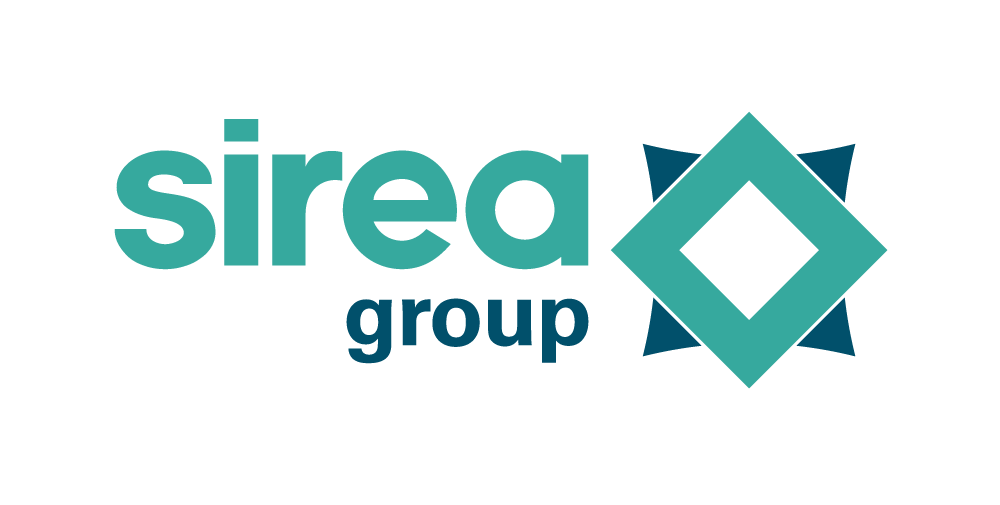 Castres, le 11 juillet 2022